ARVODESBLANKETT FÖR ANTECKNINGSSTÖDJARE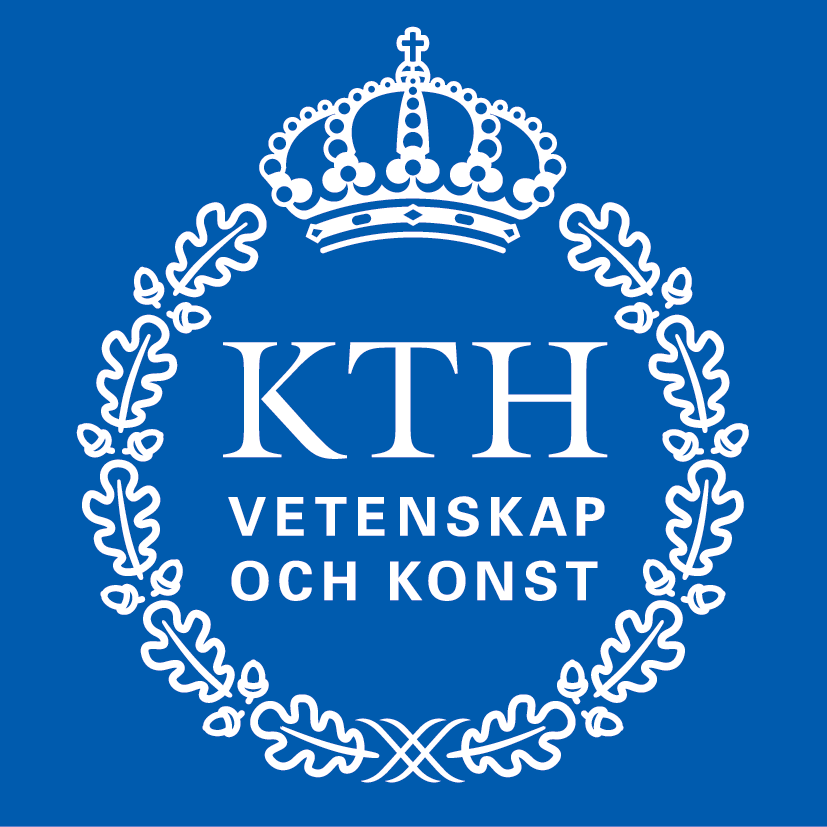 							Totalt antal timmar och minuter:____________Jag intygar härmed att följande uppgifter är riktiga:   ______________________________________						     Datum________________________________________________			________________________________________________Namnteckning student					Namnteckning antecknare________________________________________________Namnteckning gruppchefStudentens namn:Antecknarens namn:Personnr:Telefonnr:Mejladress:Datum:Kurskod:Antal timmar och minuter:Datum:Kurskod:Antal timmar och minuter: